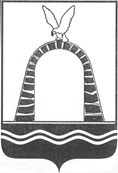 КОЛЛЕГИЯАДМИНИСТРАЦИИ ГОРОДА БАТАЙСКАРостовской области
РЕШЕНИЕ29.02.2024 г.                                    № 1                                        город БатайскОб утверждении отчета о реализации  и оценки бюджетной эффективности муниципальной программы города Батайска «Развитие культуры»  за 2023 годРуководствуясь постановлениями Администрации города Батайска от 30.10.2018 № 170  «Об утверждении Положения о порядке разработки, реализации и оценки эффективности муниципальных программ города Батайска», от 21.11.2018 № 295 «Об утверждении Методических рекомендаций по разработке и реализации муниципальных программ города Батайска», заслушав и обсудив информацию начальника Управления культуры города Батайска Гетьманскую А.В. Коллегия Администрации города решила:Утвердить отчет о реализации и оценки бюджетной эффективности муниципальной программы  города Батайска «Развитие культуры» за 2023 год  согласно приложениям.Начальнику Управления культуры города Батайска (Гетьманская А.В.) подготовить проект постановления Администрации города Батайска об утверждении отчета о реализации и оценки бюджетной эффективности муниципальной программы  города Батайска «Развитие культуры» за 2023 год. Контроль  за  исполнением  данного решения возложить на  и.о. заместителя главы Администрации города Батайска по социальным вопросам  Ерохину Л.И.Председатель коллегии,Глава Администрациигорода Батайска                                                                                       Р.П. ВолошинРешение вноситУправление культурыгорода БатайскаПриложениек коллегииАдминистрации города Батайскаот 29.02.2024 г. № 1ОТЧЕТ о реализации муниципальной программы «Развитие культуры» в 2023 годуВ 2023 году объем финансирования по Программе составил по плану 310117,3 тыс. рублей, в том числе из местного бюджета – 260073,4 тыс. рублей, из областного бюджета 14012,2 тыс. рублей, из федерального бюджета 1431,2 тыс. рублей, средства от предпринимательской деятельности составили 34600,5 тыс. рублей.Исполнение (кассовые расходы) составили 307520,1 тыс. рублей, в том числе средства местного бюджета освоены в сумме 259658,9 тыс. рублей, областного бюджета 13998,8 тыс. рублей, из федерального бюджета 1431,2 тыс. рублей, средства из прочих источников освоены в сумме 32431,2 тыс. рублей. В целом финансовые средства, предусмотренные на программные мероприятия освоены на 99,2 %.Степень соответствия запланированному уровню затрат составляет 307520,0 тыс. руб./310117,3 тыс. руб.= 0,99Результаты реализации программы, достигнутые за отчетный 2023 год:1. Содержание библиотечного дела:- количество читателей в 2023 году достигло -  48489 человек, за 2022 этот показатель составил 48300 человек;Степень достижения целевого показателя программы = 48489/48300>1- коэффициент динамики количества библиографических записей муниципальных библиотек в сводном электронном каталоге библиотек Ростовской области -  10, сто соответствует плановым показателям, таким образом, степень достижения целевого показателя программы = 1;-  подключено к информационно- коммуникационной сети «Интернет» - 100% библиотек, степень достижения целевого показателя программы = 1;Поступление в фонд МБУК«ЦБС» в 2023 году составило 8277 экз. документов или 66 экземпляров на 1 тыс. жителей при нормативе 87 экз. на 1 тыс. человек. Степень достижения целевого показателя программы 66/87=0,76<1. Показатель число посещений библиотек при плане 464916 человек фактически составил  467366 человек.Степень достижения целевого показателя программы = 467366/464916>12. Развитие музейного дела:- сохранность объектов культурного наследия составило - 100%, степень достижения целевого показателя программы = 1;- все памятники имеют технические паспорта и акты передачи в оперативное управление;- получены охранные обязательства на памятники «Монумент», «Самолет МИГ -21» и монумент боевой славы «Танк Т-34».Степень достижения целевого показателя программы = 1В 2023 году показатель количество посетителей составил 16212 человек при плане 16200 человек. Освоены новые формы работы учреждения онлайн экскурсии, экспозиции, ракурсы, выставки и т.д. Степень достижения целевого показателя программы = 16212/16200>13. Развитие культурно - досуговых учреждений:В домах культуры созданы условия для выявления одаренных детей, в том числе среди детей-инвалидов и детей-сирот, оказано содействие в развитии их творческих способностей, ведется работа с людьми пожилого возраста.В течение года активно велась работа с молодежью, проводились совместные молодежные акции, вечера, конкурсы, дискотеки.В культурно - досуговых учреждениях развиваются многие виды и жанры самодеятельного народного творчества, работают детские и взрослые студии эстрадной песни, хореографические коллективы народного эстрадного танца, спортивные клубы по интересам. Работа в клубных учреждениях рассчитана на все слои населения, не обойдены вниманием и социально-незащищенные слои населения. Творческие коллективы  клубных учреждений имеют звания «Образцовый коллектив», ансамблю народной песни «Калинушка» присвоено звание «Народный самодеятельный коллектив».Показатель число посещений культурно-массовых мероприятий в КДУ при плане 418032 человек фактически составил 457363 человек, что составляет 109,4%.Степень достижения целевого показателя программы=457363/418032=1,09>14. Содержание сети учреждений дополнительного  образования  детей:Показатель количество учащихсяв учреждениях дополнительного образования за 2023 год составил 2054 человек при плане 2259 человек.Степень достижения целевого показателя программы = 2054/2259=0,91<1Показатель процент охвата учащихся 1-9 классов общеобразовательных школ эстетическим образованием при плане на 2023 г. – 13,0 % фактически составил 11,78 %.Степень достижения целевого показателя программы 11,78/13=0,91<1Показатель число посещений культурных мероприятий, проводимых ДШИ по отношению к 2019 году при плане на 2023 год 12324 человек фактически 60391 человек.Степень достижения целевого показателя программы = 60391/12324=4,9>15. Создание условий для массового отдыха жителей города Батайска:В учреждениях культуры созданы условий для развития национальных культур и традиций донского края.  Кроме того на базе ГКДЦ в течение  ряда лет плодотворно работает клуб корейской национальной культуры «Ариран».К участию в мероприятиях города привлекаются представители украинской, армянской, грузинской, индийской культуры.Учреждениями культуры созданы условия для развития духовного потенциала, для развития самодеятельного художественного творчества, развиты механизмы поддержки творческой личности в сфере культуры.Исходя из вышеизложенного, можно прийти к выводу, что запланированные результаты практически достигнуты запланированных результатов, условия обоснованного объема расходов выполнения программы соблюдены, цели и задачи, установленные муниципальной программой «Развитие культуры» достигнуты по результатам 2023 года. Таким образом, реализация муниципальной программы  «Развитие культуры», в том числе в части освоения бюджета по результатам 2023 года является эффективной.За 2023 год в Постановление Администрации города Батайска от  27.11.2018 №  356 «Об утверждении муниципальной программы города Батайска   «Развитие  культуры» были внесены изменения:Постановлением Администрации города Батайска от 23.03.2023 №727 «О внесении изменений в муниципальную программу города Батайска «Развитие культуры»; Постановлением Администрации города Батайска от 16.06.2023 № 1618 «О внесении изменений в муниципальную программу города Батайска «Развитие культуры»;Постановлением Администрации города Батайска от 05.09.2023 № 2462 «О внесении изменений в муниципальную программу города Батайска «Развитие культуры»;Постановлением Администрации города Батайска от 27.11.2023 № 3272 «О внесении изменений в муниципальную программу города Батайска «Развитие культуры»;Начальник     Управления культуры города Батайска                                                          А.В. ГетьманскаяПриложение №1 к отчету о реализации муниципальной программы «Развитие культуры» в 2023 годуОтчет об исполнении плана реализации муниципальной программы: «Развитие культуры» за  2023 год.Приложение № 2к отчету о реализации муниципальной программы «Развитие культуры» в 2023 годуСВЕДЕНИЯо выполнении основных мероприятий подпрограмм муниципальной программы,а также контрольных событий муниципальной программы за 2023 годПриложение №3к отчету о реализации муниципальной программы «Развитие культуры» в 2023 годуСВЕДЕНИЯОб использовании ассигнований и внебюджетных средств на реализацию муниципальной программы за  2023 г.Приложение №4к отчету о реализации муниципальной программы «Развитие культуры» в 2023 годуСведения о достижении значений индикаторов (показателей)Приложение №5к отчету о реализации муниципальной программы «Развитие культуры» в 2023 годуИНФОРМАЦИЯО возникновении экономии бюджетных ассигнований на реализацию основных мероприятий подпрограмм и мероприятий ведомственных целевых программ муниципальной программы, в том числе в результате проведения закупок, при условии его исполнения в полном объеме в отчетном годуПриложение №6к отчету о реализации муниципальной программы «Развитие культуры» в 2023 годуИНФОРМАЦИЯО соблюдении условий софинансирования расходных обязательств муниципального образования «Город Батайск» при реализации основных мероприятий подпрограмм и мероприятий ведомственных целевых программ муниципальной программы в отчетном годуПриложение №7к отчету о реализации муниципальной программы «Развитие культуры» в 2023 годуИНФОРМАЦИЯО расходах за счет средств, полученных от предпринимательской и иной приносящей доход деятельности, муниципальных учреждений, подведомственных Управлению культуры города Батайска в отчетном годуПриложение №8к отчету о реализации муниципальной программы «Развитие культуры» в 2023 годуИНФОРМАЦИЯ об основных мероприятиях, финансируемых за счет средств местного бюджета, безвозмездных поступлений в местный бюджет и местных бюджетов, выполненных в полном объеме № п/пНаименованиеосновного мероприятия,мероприятия ведомственной целевой программы,контрольного события программыОтветственный исполнитель Результатреализации мероприятия (краткое описание)Фактическая дата начала реализации мероприятияФактическая дата окончания реализации мероприятия, наступления контрольного событияФактическая дата окончания реализации мероприятия, наступления контрольного событияРасходы местного бюджета на реализацию муниципальной программы, тыс. рублейРасходы местного бюджета на реализацию муниципальной программы, тыс. рублейРасходы местного бюджета на реализацию муниципальной программы, тыс. рублейОбъемы неосвоенных средств и причины их неосвоения№ п/пНаименованиеосновного мероприятия,мероприятия ведомственной целевой программы,контрольного события программыОтветственный исполнитель Результатреализации мероприятия (краткое описание)Фактическая дата начала реализации мероприятияФактическая дата окончания реализации мероприятия, наступления контрольного событияФактическая дата окончания реализации мероприятия, наступления контрольного событияпредусмотреномуниципальной программойпредусмотреносводной бюджетной росписьюфакт на отчетную дату <1>Объемы неосвоенных средств и причины их неосвоения1234566789101Подпрограмма 1 (Обеспечение реализации муниципальной программы города Батайска «Развитие культуры»)  Подпрограмма 1 (Обеспечение реализации муниципальной программы города Батайска «Развитие культуры»)  Подпрограмма 1 (Обеспечение реализации муниципальной программы города Батайска «Развитие культуры»)  Подпрограмма 1 (Обеспечение реализации муниципальной программы города Батайска «Развитие культуры»)  Подпрограмма 1 (Обеспечение реализации муниципальной программы города Батайска «Развитие культуры»)  Подпрограмма 1 (Обеспечение реализации муниципальной программы города Батайска «Развитие культуры»)  Подпрограмма 1 (Обеспечение реализации муниципальной программы города Батайска «Развитие культуры»)  Подпрограмма 1 (Обеспечение реализации муниципальной программы города Батайска «Развитие культуры»)  Подпрограмма 1 (Обеспечение реализации муниципальной программы города Батайска «Развитие культуры»)  Подпрограмма 1 (Обеспечение реализации муниципальной программы города Батайска «Развитие культуры»)  Подпрограмма 1 (Обеспечение реализации муниципальной программы города Батайска «Развитие культуры»)  1.1Расходы на содержание аппарата Управления культуры и учреждений, подведомственных Управлению культуры городаУправление культуры города Батайска (А.В. Гетьманская)Создание эффективной системы управления реализацией программы, реализация в полном объеме мероприятий муниципальной программы, достижения ее целей и задач2023202320234591,14591,14543,647,5 тыс. руб экономия за счет больничных листовКонтрольное событие программыУправление культуры города Батайска (А.В. Гетьманская) В связи с корректировкой отдельных программных мероприятий  Постановлениями Администрации города Батайска от 23.03.2023 № 727, от 16.06.2023 № 1618, 05.09.2023 № 2462, 27.11.2023 № 3272 внесены изменения в муниципальную программу города Батайска «Развитие культуры».X20232023XXX1.2Организация и ведение бухгалтерского и налогового учета в учреждениях культуры, хозяйственное обслуживание учрежденийОтдел бухгалтерского учета управления культуры города Батайска (Н.Л. Авдонина)Качественное обеспечение учреждений культуры услугами бухгалтерского, налогового и статистического учета20232023202339037,039037,038837,9199,1 тыс.рубэкономия за счет больничных листов Контрольное событие программыОтдел бухгалтерского учета управления культуры города Батайска (Н.Л. Авдонина)Обслуживание Управление культуры города Батайска, консультирование, прием и проверка бухгалтерской отчетности учреждений, подведомственных Управлению культуры города Батайска, сдача консолидированной отчетности.X20232023XXX2Подпрограмма 2 (Развитие культуры)Подпрограмма 2 (Развитие культуры)Подпрограмма 2 (Развитие культуры)Подпрограмма 2 (Развитие культуры)Подпрограмма 2 (Развитие культуры)Подпрограмма 2 (Развитие культуры)Подпрограмма 2 (Развитие культуры)Подпрограмма 2 (Развитие культуры)Подпрограмма 2 (Развитие культуры)Подпрограмма 2 (Развитие культуры)Подпрограмма 2 (Развитие культуры)Содержание библиотечного дела55348,855348,855348,855348,60,2 тысрубэкономия в результате закупочных процедур2.1.1Содержание сети библиотек53403,853403,853403,853403,72.1.2Обновление книжного фондаМБУК «ЦБС»Е.В. ПарасоцкаяКачественное удовлетворение информационных,  образовательных и досуговых потребностей пользователей библиотек202320231945,01945,01945,01944,9Контрольное событие программыМБУК «ЦБС»Е.В. ПарасоцкаяКоличество читателей за 2023 год достигло -  48489 чел.;- коэффициент динамики количества библиографических записей муниципальных библиотек в сводном электронном каталоге библиотек Ростовской области -  10;-  подключено к информационно- коммуникационной сети «Интернет» - 100% библиотек;Поступление в фонд МБУК«ЦБС» за 2023 года составило 8277 экз. документов или экземпляров 66 экз. на 1 тыс. жителей при нормативе 87экз. на 1 тыс. человек.X2023XXXX2.2Развитие музейного дела202320236908,56908,56908,56901,76,8 тыс. руб экономия в результате закупочных процедур2.2.1Сохранение объектов культурного наследияМБУК «ГМИБ»Л.Н. ЗабурдяеваОбеспечение объектов культурного наследия документацией по учету, наличие информации о состоянии объектов культурного наследия20232023XXXX2.2.2Сохранение музейных предметов, их учет и пополнениеМБУК «ГМИБ»Л.Н. ЗабурдяеваПривлечение населения к экспонирующимся музейным предметам, обеспечение сохранности, их учету музейных экспонатов202320236908,56908,56908,56901,7Контрольное событие программыМБУК «ГМИБ»Л.Н. ЗабурдяеваПоказатель Доля объектов культурного наследия муниципальной собственности, находящихся в удовлетворительном состоянии, в общем количестве объектов культурного наследия муниципальной собственности выполнен на 100%. Объекты культурного наследия «Танк-34», самолет «Миг-21» находятся в удовлетворительном состоянии. В отчетном периоде 2023 года производилась уборка объекта и санитарная обработка прилегающей территории. Освоены новые формы работы учреждения  экспозиции, ракурсы, выставки и т.д. Количество посещений музея: при плане на  2023 год – 16200 чел., фактически 2023 год  посетило 16212 чел., что составило  100 %выполнения; показатель Показатель Доля музейных предметов, внесенных в электронный каталог от общего числа предметов основного фонда при плане на 2023 год 100 %, внесено за  2023 года   89,38  %, что составляет  89,38 % выполнения.X2023XXXX2.3Развитие культурно-досуговых учрежденийГКДЦ (А.В. Савицкая), МБУК ДК РДВС (Л.Н. Дубинина), МБУК ДК Русь (С.И. Банько), МБУК ДК ЖД (Н.Ю. Толкачева), МБУК ДК им. Ю.А.  Гагарина (В. А. Шаповалова)Создание условий для удовлетворения потребности населения в культурно –досуговой деятельности, расширение возможностей для духовного развития; повышение творческого потенциала самодеятельных коллективов народного творчества2023202358646,758646,758646,758586,660,1 тысрубэкономия в результате закупочных процедурКонтрольное событие программыГКДЦ (А.В. Савицкая), МБУК ДК РДВС (Л.Н. Дубинина), МБУК ДК Русь (С.И. Банько), МБУК ДК ЖД (Н.Ю. Толкачева), МБУК ДК им. Ю.А. Гагарина (В. А. Шаповалова)Показатель Количество культурно-досуговых мероприятий выполнен на 88,13 % (план на  2023 год  1722 шт. факт исполнения на  2023 г. составил 1517  шт.).Увеличение численности участников клубных формирований при плане на 2023 год 3797  чел.  за 2023 год 3622 чел. что ставило 95,39%X2023XXXX2.4Содержание сети учреждений дополнительного образования детейМБУ ДО ДМШ№1 (С.В. Карелова), МБУ ДО ДМШ№3 (Л.С. Лорьян), МБУ ДО ДШИ (А.Н. Серегин), МБУ ДО ДХШ (С.Б. Кириченко)Процент охвата учащихся в школах дополнительного образования выполняется (охват составляет  человек 2054 чел.  –11,78 % от числа обучающихся  1-9 класса при плане 13%)20232023109384,9109384,9109384,9109384,80,1 тысрубэкономия в результате закупочных процедур2.5Мероприятия по организации досуга жителей города Батайска, проведение праздничных мероприятийМуниципальные учреждения культуры городаАдминистрация города БатайскаСоздание условий для развития национальных культур и традиций Донского края202320231448,81448,81448,81375,673,2 тыс.руб остаток денежных средств для оплаты монтажа новогодней елки в январе 2024г.  Контрольное событие программыМуниципальные учреждения культуры городаВ течение отчетного периода организованы и проведены городские мероприятия, посвященные: В течение отчетного периода организованы и проведены городские мероприятия, посвященные: празднованию Нового года и рождества;празднованию Крещения; освобождению города Батайска от немецко-фашистских захватчиков; вывода советских войск из Афганистана;     Торжественный прием к 23 февраля; Международному женскому дню 8 Марта празднованию; Масленицы; День работника культуры; Городской конкурс художественного чтения «Слово родного края»; Vгородской открытый фестиваль детского творчества «Гагаринская звездочка»; VI городской конкурс декоративно-прикладного творчества и изобразительного искусства «Светлая Пасха»-2023, Военно-патриотический концерт «Связь поколений»; 78-й годовщины Победы в Великой Отечественной войне; Фестиваль детского творчества «Цветик семицветик»; Городской фестиваль конкурс«Краски танца», Дню Защиты детей; Дню России; Дню памяти и скорби; Дню молодежи,IVОткрытый городской фестиваль «Вместе счастливы», День физкультурника, мероприятие посвященное Дню государственного флага России, Фестиваль праздник «Три спаса», Областной слет работников культуры «Донские зори», Фестиваль-конкурс «Золотые руки Батайска», Фестиваль «Содружество», День города, II Открытый городской конкурс художественного слова «Тебе, мой город посвящаю!», VI открытый городской конкурс ДПИ и ИЗО «Город мастеров», Фестиваль «Донского напитка», 6-ой Открытый городской фестиваль творчества пожилых людей «Мы молоды душой», Фольклорный фестиваль народной и казачьей песни «Покрова на Дону»,VIIФольклорный фестиваль народной и казачьей песни «Покрова на Дону»- городской конкурс на лучшее чучело тыквы «Чудо Тыквица», Фестиваль народной песни им. Анжелики Поповой,  Праздничный концерт, посвященный Дню народного единства, Праздничный концерт, посвященный Дню Полиции, Праздничный концерт, посвященный Дню матери,  «4-ий Открытый городской фестиваль – конкурс «Созвучие сердец»,III Открытый городской конкурс ИЗО и ДПИ «Моя мама-мастерица»,  Городской открытый парафестиваль «Торопись творить добро», Праздничный концерт, посвященный Дню матери, Фестиваль национальной культуры, Патриотический фестиваль-конкурс «Мы помним» ко Дню героев Отечества, VОткрытый городской конкурс поделок «Фабрика Деда Мороза», Торжественное открытие городской елки «С Новым годом, Батайск!».X2023XXXX2.6Мероприятие  по организации и проведению городского конкурса «Грани мастерства»Муниципальные учреждения культуры городаПовышение социального статуса и престижа профессий работников культуры, выявление и поощрение талантливых творчески работающих специалистов учреждений культуры города Батайска; изучение и обобщение позитивного опыта, перспективных форм и методов в культурно – массовой деятельности.2023202337,037,037,00,0Х2.7Мероприятие по ежегодным выплатам главы Администрации города Батайска мастерам народного творчестваСоздание условий стимулирования мастеров народного творчества за вклад в развитие народного творчества202320238,68,68,66,71,9 тыс. руб – экономия в результате меньшего числа награжденных2.8Проведение независимой оценки качества работы  учреждений, подведомственных Управлению культурыУправление культуры города БатайскаВыявление соответствия учреждений культуры, подведомственных Управлению культуры города Батайска требованиям предъявляемым к качеству работы учреждений и предоставляемых ими услуг2023202362,462,462,460,42,0тыс рубэкономия в результате закупочных процедурКонтрольное событие программыМуниципальные учреждения культуры городаВыплаты победителям конкурса денежных премий в 2023 году не планируется.20232023XXXX2.9Мероприятие по уплате налогов и сборов2023202343,043,043,043,0Итого275516,8275516,8275516,8275088,9№ п/пНомер и наименованиеОтветственный исполнитель, соисполнитель, участник (должность/ФИО)Ответственный исполнитель, соисполнитель, участник (должность/ФИО)Плановый срокФактический срокФактический срокФактический срокРезультатыРезультатыРезультатыПричины не реализации/реализации не в полном объеме№ п/пНомер и наименованиеОтветственный исполнитель, соисполнитель, участник (должность/ФИО)Ответственный исполнитель, соисполнитель, участник (должность/ФИО)Плановый срокначала реализацииокончания реализацииокончания реализациизапланированныедостигнутыедостигнутые123345667889Подпрограмма «Обеспечение реализации муниципальной программы города Батайска «Развитие культурыПодпрограмма «Обеспечение реализации муниципальной программы города Батайска «Развитие культурыПодпрограмма «Обеспечение реализации муниципальной программы города Батайска «Развитие культурыПодпрограмма «Обеспечение реализации муниципальной программы города Батайска «Развитие культурыПодпрограмма «Обеспечение реализации муниципальной программы города Батайска «Развитие культурыПодпрограмма «Обеспечение реализации муниципальной программы города Батайска «Развитие культурыПодпрограмма «Обеспечение реализации муниципальной программы города Батайска «Развитие культурыПодпрограмма «Обеспечение реализации муниципальной программы города Батайска «Развитие культурыПодпрограмма «Обеспечение реализации муниципальной программы города Батайска «Развитие культурыПодпрограмма «Обеспечение реализации муниципальной программы города Батайска «Развитие культурыПодпрограмма «Обеспечение реализации муниципальной программы города Батайска «Развитие культурыПодпрограмма «Обеспечение реализации муниципальной программы города Батайска «Развитие культуры1.1.Расходы на содержание Управления культуры города Батайска и учреждений, подведомственных Управлению  культуры города БатайскаУправление культуры города Батайска(начальник А.В. Гетьманская)Управление культуры города Батайска(начальник А.В. Гетьманская)2030202320232023Создание эффективной системы управления реализации муниципальной программы, реализация в полном объеме мероприятий муниципальной программы,  достижения ее целей и задач.Учреждениями культуры созданы условия для развития духовного потенциала, для развития самодеятельного художественного творчества, развиты механизмы поддержки творческой личности в сфере культуры. Учреждениями культуры созданы условия для развития духовного потенциала, для развития самодеятельного художественного творчества, развиты механизмы поддержки творческой личности в сфере культуры. 1.2.Организация  и  ведение бухгалтерского и налогового учета  в  учреждениях   культуры, хозяйственное обслуживание учреждения:Отдел бухгалтерского учета Управления культуры города БатайскаХозяйственный отдел Управления культуры города Батайска (начальник А.В. Гетьманская)Отдел бухгалтерского учета Управления культуры города БатайскаХозяйственный отдел Управления культуры города Батайска (начальник А.В. Гетьманская)2030202320232023Качественное обеспечение учреждений культуры услугами бухгалтерского, налогового и статистического отчетаСо всеми подведомственными Управлению культуры города Батайска учреждениями заключены договора бухгалтерского обслуживания и договора хозяйственного обслуживания.Со всеми подведомственными Управлению культуры города Батайска учреждениями заключены договора бухгалтерского обслуживания и договора хозяйственного обслуживания.2. Подпрограмма «Развитие культуры»2. Подпрограмма «Развитие культуры»2. Подпрограмма «Развитие культуры»2. Подпрограмма «Развитие культуры»2. Подпрограмма «Развитие культуры»2. Подпрограмма «Развитие культуры»2. Подпрограмма «Развитие культуры»2. Подпрограмма «Развитие культуры»2. Подпрограмма «Развитие культуры»2. Подпрограмма «Развитие культуры»2. Подпрограмма «Развитие культуры»2. Подпрограмма «Развитие культуры»2.1Содержание библиотечного дела:2.1.1Содержание  сети  библиотекМуниципальное бюджетное учреждение культуры «Централизованная библиотечная система»(директор З.В. Малютина) 2030203020232023Количество экземпляров ед. на тысячу населения – 87;Доля библиографических записей, отраженных в сводном каталоге библиотек Ростовской области, от общего числа библиографических записей – 10%;Количество посещений библиотек на 1 человека в год – 2,6.Число посещений библиотек по отношению к 2019 г. – 464916.Количество экземпляров ед. на тысячу населения – 87;Доля библиографических записей, отраженных в сводном каталоге библиотек Ростовской области, от общего числа библиографических записей – 10%;Количество посещений библиотек на 1 человека в год – 2,6.Число посещений библиотек по отношению к 2019 г. – 464916.Количество экземпляров ед. на тысячу населения – 87;Доля библиографических записей, отраженных в сводном каталоге библиотек Ростовской области, от общего числа библиографических записей – 10%;Количество посещений библиотек на 1 человека в год – 2,6.Число посещений библиотек по отношению к 2019 г. – 464916.Количество экземпляров ед. на тысячу населения – 66;Доля библиографических записей, отраженных в сводном каталоге библиотек Ростовской области, от общего числа библиографических записей – 10%;Количество посещений библиотек на 1 человека в год – 3,7.Число посещений библиотек – 467366.Показатель не выполнен в связи с недостаточностью финансирования на данные цели.Поиск учебной и познавательной информации.2.1.2Обновление  книжного  фондаМуниципальное бюджетное учреждение культуры «Централизованная библиотечная система» (директор З.В. Малютина)2030203020232023Рациональное использование библиотечных фондовРациональное использование библиотечных фондовРациональное использование библиотечных фондовПоступление в фонд ЦБС в 2022 году составило 8277 экз.Не  смотря на данные поступления  увеличение книжного фонда не происходит, а наоборот наблюдается тенденция к его уменьшению за счет высокой обращаемости и изнашиваемости2.2.Развитие музейного дела:2.2.1Сохранение объектов культурного наследия Управление культуры города Батайска, МБУК «Городской музей истории города Батайска» (начальник А.В. Гетьманская, директор Л.Н. Забурдяева)2030203020232023- сохранность объектов культурного наследия на 100%;- оформление правовой и технической документации на все объекты культурного наследия;- сохранность объектов культурного наследия на 100%;- оформление правовой и технической документации на все объекты культурного наследия;- сохранность объектов культурного наследия на 100%;- оформление правовой и технической документации на все объекты культурного наследия;- сохранность объектов культурного наследия 100%;- все памятники имеют технические паспорта и акты передачи в оперативное управление;- получены охранные обязательства на памятники «Монумент» «Самолет МИГ -21» и монумент боевой славы «Танк Т-34»2.2.2.Сохранение музейных предметов, их учёт и пополнениеМБУК «Городской музей истории города Батайска» (директор Л.Н. Забурдяева)2030203020232023Привлечения населения к экспонирующимся музейным предметам, обеспечение сохранения музейных экспонатов, их учета:- посещаемость – 16200чел Привлечения населения к экспонирующимся музейным предметам, обеспечение сохранения музейных экспонатов, их учета:- посещаемость – 16200чел Привлечения населения к экспонирующимся музейным предметам, обеспечение сохранения музейных экспонатов, их учета:- посещаемость – 16200чел Количества посещений музея в 2023 году составило – 16212 чел.,2.3.Развитие культурно-досуговых учрежденийМуниципальные Бюджетные Учреждения Культуры:  ГКДЦ, «ДК РДВС», ДК «Русь», «ДК ЖД»,«ДК им. Ю.А. Гагарина» (директор А.В. Савицкая, директор Л.Н. Дубиниина, директор С.И. Банько, директор Н.Ю. Толкачева,  директор В.А. Шаповалова)20302030202320231. Создание условий для удовлетворения потребностей населения в культурно – договой деятельности, расширение возможностей для духовного развития.2. повышение творческого потенциала самодеятельных коллективов народного творчества1. Создание условий для удовлетворения потребностей населения в культурно – договой деятельности, расширение возможностей для духовного развития.2. повышение творческого потенциала самодеятельных коллективов народного творчества1. Создание условий для удовлетворения потребностей населения в культурно – договой деятельности, расширение возможностей для духовного развития.2. повышение творческого потенциала самодеятельных коллективов народного творчества1. В домах культуры созданы условия для выявления одаренных детей, детей-инвалидов, детей-сирот, оказано содействие в развитии их творческих способностей, ведется работа с людьми пожилого возраста.В течение года активно велась работа с молодежью, проводились совместные молодежные акции, вечера, конкурсы в том числе онлайн.В культурно - досуговых учреждениях развиваются многие виды и жанры самодеятельного народного творчества, работают детские и взрослые студии эстрадной песни, хореографические коллективы народного эстрадного танца, спортивные клубы по интересам. Работа в клубных учреждениях рассчитана на все слои населения, не обойдены вниманием и социально-незащищенные слои населения. 2.11 творческих коллективов  клубных учреждений имеют звания «Образцовый коллектив», ансамбль народной песни «Калинушка» подтвердил звание «Народный самодеятельный коллектив»2.4.Содержание сети учреждений дополнительного  образования  детейМБУ ДО «ДХШ», МБУ ДО «ДМШ №1», МБУ ДО «ДМШ №3», МБУ ДО «ДШИ» (директор С.Б. Кириченко, директор С.В. Карелова, директор Л.И. Горбатенко, директор А.Н. Серегин)2030203020232023Процент охвата учащихся 1-9 классов в школах дополнительного образования -13,0. Количество обучающихся в школах 2259 чел.Процент охвата учащихся 1-9 классов в школах дополнительного образования -13,0. Количество обучающихся в школах 2259 чел.Процент охвата учащихся 1-9 классов в школах дополнительного образования -13,0. Количество обучающихся в школах 2259 чел.Процент охвата учащихся в школах дополнительного образования в 2023 году составил 11,78%. Количество обучающихся в школах в 2022 году составило  2054чел. Показатель не выполнен в связи с увеличением численности учащихся 1-9 классов при этом отсутствует возможность увеличивать контингент школ искусств из-за отсутствия необходимого количества площадей и преподавателей.2.5.Создание условий для массового отдыха жителей города Батайска  Управление культуры города Батайска(начальник А.В. Гетьманская)Муниципальные бюджетные учреждения культуры:  ГКДЦ, «ДК РДВС», ДК «Русь», «ДК ЖД»,«ДК им. Ю.А. Гагарина» (директор А.В. Савицкая, директор Л.Н. Дубиниина, директор С.И. Банько, директор Н.Ю. Толкачева,  директор В.А. Шаповалова)МБУ ДО «ДХШ», МБУ ДО «ДМШ №1», МБУ ДО «ДМШ №3», МБУ ДО «ДШИ» (директор С.Б. Кириченко, директор С.В. Карелова, директор Л.И. Горбатенко, директор А.Н. Серегин)2030203020232023Создание условий для развития национальных культур и традиций донского краяСоздание условий для развития национальных культур и традиций донского краяСоздание условий для развития национальных культур и традиций донского краяВ учреждениях культуры созданы условий для развития национальных культур и традиций донского края.   К участию в мероприятиях города привлекаются представители украинской, армянской, грузинской, корейской и индийской культуры. 2.6.Организация и проведение городского конкурса «Грани мастерства»Управление культуры города Батайска(начальник А.В. Гетьманская)Муниципальные Бюджетные Учреждения Культуры:  ГКДЦ, «ДК РДВС», ДК «Русь», «ДК ЖД»,«ДК им. Ю.А. Гагарина» (директор А.В. Савицкая, директор Л.Н. Дубиниина, директор С.И. Банько, директор Н.Ю. Толкачева,  директор В.А. Шаповалова)МБУ ДО «ДХШ», МБУ ДО «ДМШ №1», МБУ ДО «ДМШ №3», МБУ ДО «ДШИ» (директор С.Б. Кириченко, директор С.В. Карелова, директор Л.И. Горбатенко, директор А.Н. Серегин), МБУК «ЦБС» директор З.В. Малютина, МБУК «ГМИБ» директор Л.Н. Забурдяева.2030203020232023Создание условий стимулирования учреждений и работников учреждений, подведомственных Управлению культуры города Батайска.Создание условий стимулирования учреждений и работников учреждений, подведомственных Управлению культуры города Батайска.Создание условий стимулирования учреждений и работников учреждений, подведомственных Управлению культуры города Батайска.Повышение социального статуса и престижа профессий работников культуры, выявление и поощрение талантливых творчески работающих специалистов учреждений культуры города Батайска; изучение и обобщение позитивного опыта, перспективных форм и методов в культурно – массовой деятельности.2.7Мероприятие по ежегодным выплатам главы Администрации города Батайска мастерам народного творчества2030203020232023Создание условий стимулирования мастеров народного творчества за вклад в развитие народного творчестваСоздание условий стимулирования мастеров народного творчества за вклад в развитие народного творчестваСоздание условий стимулирования мастеров народного творчества за вклад в развитие народного творчестваПовышение социального статуса и престижа профессий работников культуры, мастеров народного творчества 2.8Проведение независимой оценки качества работы  учреждений, подведомственных Управлению культурыУправление культуры города Батайска2030203020232023Выявление соответствия учреждений культуры, подведомственных Управлению культуры города Батайска требованиям, предъявляемым к качеству работы учреждений и предоставляемых ими услугВыявление соответствия учреждений культуры, подведомственных Управлению культуры города Батайска требованиям, предъявляемым к качеству работы учреждений и предоставляемых ими услугВыявление соответствия учреждений культуры, подведомственных Управлению культуры города Батайска требованиям, предъявляемым к качеству работы учреждений и предоставляемых ими услугПовышение качества предоставляемых услуг, учреждениями подведомственными управлению культуры города Батайска, выявление недочетов в работе учреждений с целью их своевременного устранения.Наименование муниципальной программы, подпрограммы, основного мероприятияИсточники финансированияОбъем расходов (тыс. рублей), предусмотренныхОбъем расходов (тыс. рублей), предусмотренныхФактические расходы (тыс. рублей)Наименование муниципальной программы, подпрограммы, основного мероприятияИсточники финансированияМуниципальной программойСводной бюджетной росписьюФактические расходы (тыс. рублей)Муниципальная программа «Развитие культуры»Всего 310117,3275516,8307520,1Муниципальная программа «Развитие культуры»Федеральный бюджет1431,21431,21431,2Муниципальная программа «Развитие культуры»Областной бюджет14012,214012,213998,8Муниципальная программа «Развитие культуры»Местный бюджет260073,4260073,4259658,9Муниципальная программа «Развитие культуры»Внебюджетные источники34600,50,032431,2подпрограмма  1 Обеспечение муниципальной программы «Развитие культуры»Всего 43628,143628,143381,50подпрограмма  1 Обеспечение муниципальной программы «Развитие культуры»Федеральный бюджет0,00,00,0подпрограмма  1 Обеспечение муниципальной программы «Развитие культуры»Областной бюджет0,00,00,0подпрограмма  1 Обеспечение муниципальной программы «Развитие культуры»Местный бюджет43628,143628,143381,50подпрограмма  1 Обеспечение муниципальной программы «Развитие культуры»Внебюджетные источники0,00,00,0Основное мероприятие1.1. Расходы на содержание аппарата Управление культурыВсего 4591,14591,14543,6Основное мероприятие1.1. Расходы на содержание аппарата Управление культурыФедеральный бюджет0,00,00,0Основное мероприятие1.1. Расходы на содержание аппарата Управление культурыОбластной бюджет0,00,00,0Основное мероприятие1.1. Расходы на содержание аппарата Управление культурыМестный бюджет4591,14591,14543,6Основное мероприятие1.1. Расходы на содержание аппарата Управление культурыВнебюджетные источники0,00,00,0Основное мероприятие1.2.Организация  и  ведение бухгалтерского и налогового учета  в  учреждениях   культуры, хозяйственное обслуживание учреждения:Всего 39037,039037,038837,9Основное мероприятие1.2.Организация  и  ведение бухгалтерского и налогового учета  в  учреждениях   культуры, хозяйственное обслуживание учреждения:Федеральный бюджет0,00,00,0Основное мероприятие1.2.Организация  и  ведение бухгалтерского и налогового учета  в  учреждениях   культуры, хозяйственное обслуживание учреждения:Областной бюджет0,00,00,0Основное мероприятие1.2.Организация  и  ведение бухгалтерского и налогового учета  в  учреждениях   культуры, хозяйственное обслуживание учреждения:Местный бюджет39037,039037,038837,9Основное мероприятие1.2.Организация  и  ведение бухгалтерского и налогового учета  в  учреждениях   культуры, хозяйственное обслуживание учреждения:Внебюджетные источники0,00,00,0подпрограмма  2. программы «Развитие культуры»Всего 266489,2231888,7264138,6подпрограмма  2. программы «Развитие культуры»Федеральный бюджет1431,21431,21431,2подпрограмма  2. программы «Развитие культуры»Областной бюджет14012,214012,213998,8подпрограмма  2. программы «Развитие культуры»Местный бюджет216445,3216445,3216277,4подпрограмма  2. программы «Развитие культуры»Внебюджетные источники34600,50,032431,2Основное мероприятие 2.1. Содержание библиотечного дела:Всего 56029,855348,855897,3Основное мероприятие 2.1. Содержание библиотечного дела:Федеральный бюджет431,2431,2431,2Основное мероприятие 2.1. Содержание библиотечного дела:Областной бюджет11464,911464,911464,7Основное мероприятие 2.1. Содержание библиотечного дела:Местный бюджет43452,743452,743452,7Основное мероприятие 2.1. Содержание библиотечного дела:Внебюджетные источники681,00,0548,7Основное мероприятие 2.2.Развитие музейного дела:Всего 6998,86908,56992,0Основное мероприятие 2.2.Развитие музейного дела:Федеральный бюджет000Основное мероприятие 2.2.Развитие музейного дела:Областной бюджет73,073,071,2Основное мероприятие 2.2.Развитие музейного дела:Местный бюджет6835,56835,56830,5Основное мероприятие 2.2.Развитие музейного дела:Внебюджетные источники90,30,090,3Основное мероприятие 2.3.Развитие культурно-досуговых учрежденийВсего 75662,158646,775585,4Основное мероприятие 2.3.Развитие культурно-досуговых учрежденийФедеральный бюджет0,00,00,0Основное мероприятие 2.3.Развитие культурно-досуговых учрежденийОбластной бюджет1723,801723,81712,4Основное мероприятие 2.3.Развитие культурно-досуговых учрежденийМестный бюджет56922,956922,956874,2Основное мероприятие 2.3.Развитие культурно-досуговых учрежденийВнебюджетные источники17015,40,016998,8Основное мероприятие 2.4. Содержание сети учреждений дополнительного  образования  детейВсего 126198,7109384,9124178,2Основное мероприятие 2.4. Содержание сети учреждений дополнительного  образования  детейФедеральный бюджет1000,01000,01000,0Основное мероприятие 2.4. Содержание сети учреждений дополнительного  образования  детейОбластной бюджет750,5750,5750,5Основное мероприятие 2.4. Содержание сети учреждений дополнительного  образования  детейМестный бюджет107634,4107634,4107634,3Основное мероприятие 2.4. Содержание сети учреждений дополнительного  образования  детейВнебюджетные источники16813,80,014793,4Основное мероприятие 2.5. Создание условий для массового отдыха жителей города Батайска  Всего 1448,81448,81375,6Основное мероприятие 2.5. Создание условий для массового отдыха жителей города Батайска  Федеральный бюджет0,00,00,0Основное мероприятие 2.5. Создание условий для массового отдыха жителей города Батайска  Областной бюджет0,00,00,0Основное мероприятие 2.5. Создание условий для массового отдыха жителей города Батайска  Местный бюджет1448,81448,8,01375,6Основное мероприятие 2.5. Создание условий для массового отдыха жителей города Батайска  Внебюджетные источники0,00,00,0Основное мероприятие 2.6. Организация и проведение городского конкурса «Грани мастерства»Всего 37,037,00,0Основное мероприятие 2.6. Организация и проведение городского конкурса «Грани мастерства»Федеральный бюджет0,00,00,0Основное мероприятие 2.6. Организация и проведение городского конкурса «Грани мастерства»Областной бюджет0,00,00,0Основное мероприятие 2.6. Организация и проведение городского конкурса «Грани мастерства»Местный бюджет37,037,00,0Основное мероприятие 2.6. Организация и проведение городского конкурса «Грани мастерства»Внебюджетные источники0,00,00,0Основное мероприятие 2.7.Мероприятие по ежегодным выплатам главы Администрации города Батайска мастерам народного творчестваВсего 8,68,66,7Основное мероприятие 2.7.Мероприятие по ежегодным выплатам главы Администрации города Батайска мастерам народного творчестваФедеральный бюджет0,00,00,0Основное мероприятие 2.7.Мероприятие по ежегодным выплатам главы Администрации города Батайска мастерам народного творчестваОбластной бюджет0,00,00,0Основное мероприятие 2.7.Мероприятие по ежегодным выплатам главы Администрации города Батайска мастерам народного творчестваМестный бюджет8,68,66,7Основное мероприятие 2.7.Мероприятие по ежегодным выплатам главы Администрации города Батайска мастерам народного творчестваВнебюджетные источники0,00,00,0Основное мероприятие2.8 Проведение независимой оценки качества работы учреждений, подведомственныхВсего 62,462,460,4Основное мероприятие2.8 Проведение независимой оценки качества работы учреждений, подведомственныхФедеральный бюджет0,00,00,0Основное мероприятие2.8 Проведение независимой оценки качества работы учреждений, подведомственныхОбластной бюджет0,00,00,0Основное мероприятие2.8 Проведение независимой оценки качества работы учреждений, подведомственныхМестный бюджет62,462,460,4Основное мероприятие2.8 Проведение независимой оценки качества работы учреждений, подведомственныхВнебюджетные источники0,00,00,0Основное мероприятие2.9Мероприятие по уплате налогов и сборовВсего 43,043,043,0Основное мероприятие2.9Мероприятие по уплате налогов и сборовФедеральный бюджет0,00,00,0Основное мероприятие2.9Мероприятие по уплате налогов и сборовОбластной бюджет0,00,00,0Основное мероприятие2.9Мероприятие по уплате налогов и сборовМестный бюджет43,043,043,0Основное мероприятие2.9Мероприятие по уплате налогов и сборовВнебюджетные источники0,00,00,0№ п/пНомер и наименованиеЕдиницаизмеренияЗначения показателей (индикаторов) муниципальной программы, подпрограммы муниципальной программыЗначения показателей (индикаторов) муниципальной программы, подпрограммы муниципальной программыЗначения показателей (индикаторов) муниципальной программы, подпрограммы муниципальной программыОбоснование отклонений значений показателя (индикатора) на конец отчетного года (при наличии)№ п/пНомер и наименованиеЕдиницаизмерения202220232023Обоснование отклонений значений показателя (индикатора) на конец отчетного года (при наличии)№ п/пНомер и наименованиеЕдиницаизмерения2022планфактОбоснование отклонений значений показателя (индикатора) на конец отчетного года (при наличии)1234567Муниципальная программа «Развитие культуры»Муниципальная программа «Развитие культуры»Муниципальная программа «Развитие культуры»Муниципальная программа «Развитие культуры»Муниципальная программа «Развитие культуры»Муниципальная программа «Развитие культуры»Муниципальная программа «Развитие культуры»1.Доля  объектов культурного наследия, находящихся в удовлетворительном  состоянии, в общем  количестве объектов  культурного наследия муниципальной собственности;%100100100Без отклонений2.Доля объектов культурного наследия (памятников истории, архитектуры, монументального искусства), на которые оформлены охранные обязательства в соответствии с приказом Министерства культуры Российской Федерации от 01.07.2015 №1887 «О реализации отдельных положений статьи 47.6 Федерального закона от 25.06.2002 №73-ФЗ «Об объектах культурного наследия (памятниках истории культуры)» в общем количестве объектов культурного наследия (памятников истории, архитектуры, монументального искусства)%100100100Без отклонений3Доля  библиографических записей, отраженных в сводном каталоге библиотек Ростовской области, от общего числа библиографических записей%101010Без отклонений4Количество экземпляров ед. на 1 тыс. населенияЭкз.468766Показатель не выполнен в связи с недостаточностью финансирования на данные цели.5Количество посещений библиотек на 1 человека в годЕд.3,42,73,7Поиск учебной и познавательной информации.6Увеличение числа посещений культурных мероприятий%11,92021,97Показатель перевыполнен  в связи с популяризацией, проводимых учреждениями культуры мероприятий6Увеличение числа посещений культурных мероприятийчел9052139114721001332Показатель перевыполнен  в связи с популяризацией, проводимых учреждениями культуры мероприятий6.1Число посещений библиотек, по отношению к 2019 году%102020,1Показатель перевыполнен  в связи с пополнением книжного фонда новыми современными книгами, созданием модельных библиотек более оснащенных современным оборудованием.6.1Число посещений библиотек, по отношению к 2019 годучел428077464916467366Показатель перевыполнен  в связи с пополнением книжного фонда новыми современными книгами, созданием модельных библиотек более оснащенных современным оборудованием.6.2Число посещений культурно-массовых мероприятий в КДУ, по отношению к 2019 году%10,62021,88Показатель перевыполнен  в связи с увеличением популяризации, проводимых учреждениями мероприятий, нацеленных на потребителей,  в том числе мероприятий проводимых по «Пушкинской карте» нацеленных на молодежные интересы и потребности. 6.2Число посещений культурно-массовых мероприятий в КДУ, по отношению к 2019 годучел406261418032457363Показатель перевыполнен  в связи с увеличением популяризации, проводимых учреждениями мероприятий, нацеленных на потребителей,  в том числе мероприятий проводимых по «Пушкинской карте» нацеленных на молодежные интересы и потребности. 6.3Число посещений музеев (по сравнению с 2019 годом)%8,382020Без отклонений6.3Число посещений музеев (по сравнению с 2019 годом)чел148621620016212Без отклонений6.4Число посещений культурно-массовых мероприятий, проводимых ДШИ, по отношению к 2019 году%454,420488Показатель перевыполнен в связи с внедрением мероприятий по «Пушкинской карте» и популяризации концертных и конкурсных мероприятий, проводимых школами искусств.6.4Число посещений культурно-массовых мероприятий, проводимых ДШИ, по отношению к 2019 годучел560131232460391Показатель перевыполнен в связи с внедрением мероприятий по «Пушкинской карте» и популяризации концертных и конкурсных мероприятий, проводимых школами искусств.7Долямузейных  предметов, внесенных в электронный каталог от общего числа предметов основного фонда%83,9710089,38Показатель не выполнен в связи с большим объемом оцифровки, повышенных требований к качеству оцифруемого материала.8Количество обменных выставок между музеями Ростовской области и музеями Российской ФедерацииЕд.010Показатель не выполнен в связи с отсутствием в музеях Ростовской области запланированных обменных выставок с г. Батайск9Темп роста численности участников культурно-досуговых мероприятий.%21,722,712,58Показатель перевыполнен в связи с необходимостью выполнения плановых значений Указа Президента № 47410Количество культурно-досуговых мероприятий Чел.140617221517Количество мероприятий по сравнению с прошлым годом увеличилось  на7,9%. Плановые показатели не достигнуты в связи с укрупнением проводимых мероприятий и уменьшением онлайн мероприятий.11Увеличение численности  участников клубных формирований (по отношению к 2017 г.)%4,8104,9Показатель не выполнен в связи с нехваткой помещений в учреждениях культуры, для организации занятий клубных формирований.11Увеличение численности  участников клубных формирований (по отношению к 2017 г.)чел361537973622Показатель не выполнен в связи с нехваткой помещений в учреждениях культуры, для организации занятий клубных формирований.12Количество обучающихся в школах (музыкальных, искусства, художественных)Чел.209222592054Показатель не выполнен в связи с необходимостью увеличения набора обучающихся на предпрофессиональные программы обучения13Процент охвата учащихся 1 – 9 классов общеобразовательных школ эстетическим образованием;%12,621311,78Показатель не выполнен в связи с увеличением численности учащихся 1-9 классов при этом отсутствует возможность увеличивать контингент школ искусств из-за отсутствия необходимого количества площадей и преподавателей. 14Соотношение средней заработной платы работников сферы культуры к средней заработной плате по Ростовской области.%105100103Согласно майским Указам Президента РФ15Количество организаций культуры, получивших современное оборудование (нарастающим итогомЕд. 244Без отклонений16Уровень освоения бюджетных средств, выделенных на реализацию муниципальной программы%99,79599,2Показатель перевыполнен в связи с максимально точным исполнением бюджета.№ п/пНаименование основного мероприятия подпрограммы, мероприятия ведомственной целевой программы (по инвестиционным расходам – в разрезе объектов)Ожидаемый  результатФактически сложившийся результатСумма экономии (тыс. руб.)Сумма экономии (тыс. руб.)№ п/пНаименование основного мероприятия подпрограммы, мероприятия ведомственной целевой программы (по инвестиционным расходам – в разрезе объектов)Ожидаемый  результатФактически сложившийся результатВсего В том числе в результате проведения закупок123456Расходы на содержание аппарата Управление культуры4591,14543,647,5Организация  и  ведение бухгалтерского и налогового учета, хозяйственное обслуживание учреждения39037,038837,9199,1Развитие библиотечного фонда55348,855348,60,2Развитие музейного дела6908,56901,76,8Развитие культурно-досуговых учреждений58646,758586,660,1Предоставление дополнительного образования109384,9109384,80,1Мероприятия по организации досуга1448,81375,673,2Мероприятие по ежегодным выплатам главы Администрации города Батайска мастерам народного творчества8,66,71,9Мероприятия по организации и проведению городского конкурса «Грани мастерства»37,0037,0Проведение независимой оценки качества работы учреждений, подведомственных Управлению культуры62,460,42,0Мероприятия по уплате налогов и сборов43,043,00  ВСЕГО:275516,8275088,9427,9№ п/пНаименование основного мероприятия подпрограммы, мероприятия ведомственной целевой (по инвестиционным расходов – в разрезе объектов)Установленный объем софинансирования расходов Установленный объем софинансирования расходов Объем фактических расходовОбъем фактических расходовОбъем фактических расходовОбъем фактических расходов№ п/пНаименование основного мероприятия подпрограммы, мероприятия ведомственной целевой (по инвестиционным расходов – в разрезе объектов)Областной бюджетКонсолидированный бюджетЗа счет средств областного бюджетаЗа счет средств областного бюджетаЗа счет консолидированного бюджетаЗа счет консолидированного бюджета№ п/пНаименование основного мероприятия подпрограммы, мероприятия ведомственной целевой (по инвестиционным расходов – в разрезе объектов)Областной бюджетКонсолидированный бюджетТыс. рублей%Тыс. рублей%Подпрограмма 2.2.1.2. Обновление книжного фонда80,6100837,980,61039,61002.1.2. Обновление книжного фонда96,07100519,596,07540,8100 2.3.1. Субсидии на капитальный ремонт муниципальных учреждений культуры80,0100288,180360,2100Наименование муниципального учрежденияОстаток средств на 01.01.2023Фактически полученные доходы от предпринимательской и иной приносящей доход деятельностиФактически полученные доходы от предпринимательской и иной приносящей доход деятельностиФактически полученные доходы от предпринимательской и иной приносящей доход деятельностиФактически полученные доходы от предпринимательской и иной приносящей доход деятельностиФактически полученные доходы от предпринимательской и иной приносящей доход деятельностиФактически полученные доходы от предпринимательской и иной приносящей доход деятельностиСредства, направленные на реализацию основных мероприятий муниципальной программы за счет доходов, полученных от предпринимательской и иной приносящей доход деятельностиСредства, направленные на реализацию основных мероприятий муниципальной программы за счет доходов, полученных от предпринимательской и иной приносящей доход деятельностиСредства, направленные на реализацию основных мероприятий муниципальной программы за счет доходов, полученных от предпринимательской и иной приносящей доход деятельностиСредства, направленные на реализацию основных мероприятий муниципальной программы за счет доходов, полученных от предпринимательской и иной приносящей доход деятельностиСредства, направленные на реализацию основных мероприятий муниципальной программы за счет доходов, полученных от предпринимательской и иной приносящей доход деятельностиОстаток на 01.01.2024Наименование муниципального учрежденияОстаток средств на 01.01.2023всегов том числе:в том числе:в том числе:в том числе:в том числе:всегов том числе:в том числе:в том числе:в том числе:Наименование муниципального учрежденияОстаток средств на 01.01.2023всегооказание платных услугдобровольные пожертвованияцелевые взносы физических и (или) юридических лицсредства, полученные от приносящей доход деятельностииные доходывсегооплата труда с начислениямикапитальные вложенияматериальные запасыпрочие расходы1234567891011121314ВсегоI. Муниципальные бюджетные учрежденияI. Муниципальные бюджетные учрежденияI. Муниципальные бюджетные учрежденияI. Муниципальные бюджетные учрежденияI. Муниципальные бюджетные учрежденияI. Муниципальные бюджетные учрежденияI. Муниципальные бюджетные учрежденияI. Муниципальные бюджетные учрежденияI. Муниципальные бюджетные учрежденияI. Муниципальные бюджетные учрежденияI. Муниципальные бюджетные учрежденияI. Муниципальные бюджетные учрежденияI. Муниципальные бюджетные учрежденияI. Муниципальные бюджетные учрежденияМБУ ДО «ДМШ №1»50 266,165 329 573,005 329 573,000,00 3 579 483,721 385 373,87680 600,00258972,121 513 509,851800355,44МБУ ДО «ДМШ №3»32 850,243 130 461,283 126 842,46 3618,822 860 039,352 332 657,220,0078588,95448 793,18303272,17МБУ ДО «ДШИ»698381,535 305 341,875 305 341,87 0,004 693 901,072 656 200,23360 000,00203932,271 473 768,571309822,33МБУ ДО «ДХШ»729371,763 888 107,363 888 107,36 0,003 659 994,922 651 648,25300 000,00 122386,22 585 960,45957484,20ГКДЦ118271,734 789 618,234 786 600,403017,834 802 371,733 762 073,560,00143876,0896 422,17105518,23МБУК «ДК РДВС»64322,243 374 340,03 374 340,0 0,003 423 989,522 998 897,9771 550,0075211,40278 330,1514672,72МБУК «ДК им. Ю.А. Гагарина»129105,224 367 269,074 366 637,80631,274 202 793,533 427 524,648 7081,00118153,91570 033,98293580,76МБУК «ДК ЖД»195383,61 1 614 210,381 614 210,380,001 584 615,391 016 704,580,0065384,11 502 526,70224978,60МБУК ДК «Русь»1500,003 030 957,213 030 957,212 985 000,002 410 055,720,00 32000,0542 944,2847457,21МБУК «ГМИБ»37190,6679 681,9373 530,026151,9190 338,570,000,0021680,268 658,3726534,02МБУК «ЦБС»97277,89680 992,00680 992,000,00548 737,5339 060,00161 395,91 0,00 348 281,62229532,36Итого по бюджетным учреждениям2 153 921,0435 590 552,3335 577 132,5013419,8332 431 265,3322 682 196,041 660626,911 120 185,18 6 968 257,205313208,04Количество основных мероприятий, запланированных к реализации в отчетном годуКоличество основных мероприятий, выполненных в полном объемеСтепень реализации основных мероприятий1234В том числе: основные мероприятия, предусматривающие оказание муниципальных услуг (работ) на основании муниципальных заданийРеализация дополнительных предпрофессиональных программ в области искусств: (человеко-часов)509466514207В пределах допустимых отклонений.Фортепиано 8003678461,5В пределах допустимых отклонений.Струнные инструменты15962,515761,5В пределах допустимых отклонений.Духовые и ударные инструменты18618,519166,5В пределах допустимых отклонений.Народные инструменты55086,557389В пределах допустимых отклонений.Музыкальный фольклор5453,55097,5В пределах допустимых отклонений.Живопись 271464,5273859,5В пределах допустимых отклонений.Хореографическое творчество5525956995В пределах допустимых отклонений.Хоровое  пение7585,57476,5В пределах допустимых отклонений.Реализация дополнительных общеобразовательных общеразвивающих программ (человеко-часов)151392,85150983,35В пределах допустимых отклонений.Библиотечное, библиографическое и информационное обслуживание пользователей библиотеки(в стационарных условиях) (ед.)364043370934В пределах допустимых отклонений.Библиотечное, библиографическое и информационное обслуживание пользователей библиотеки(вне стационара) (ед.)4139741402В пределах допустимых отклонений.Библиотечное, библиографическое и информационное обслуживание пользователей библиотеки (удаленно через сеть Интернет) (ед.)5292552930В пределах допустимых отклонений.Предоставление библиографической информации из государственных библиотечных фондов и информации из государственных библиотечных фондов в части, не касающейся авторских прав(удаленно через сеть Интернет) (ед.)21002100В полном объеме.Публичный показ музейных предметов, музейных коллекций(в стационарных условиях платно) (человек)748756В пределах допустимых отклонений.Публичный показ музейных предметов, музейных коллекций(в стационарных условиях бесплатно) (человек)1388513926В пределах допустимых отклонений.Организация и проведение мероприятий(ед.)4142В пределах допустимых отклонений.Организация и проведение культурно-массовых мероприятий (ед.)13141322В пределах допустимых отклонений.Организация деятельности клубных формирований и формирований самодеятельного народного творчества (платные) (количество клубных формирований)107107В полном объеме.Организация деятельности клубных формирований информирований самодеятельного народного творчества (бесплатные) (количество клубных формирований)9898В полном объеме.